NVFS Multicultural Center Referral Form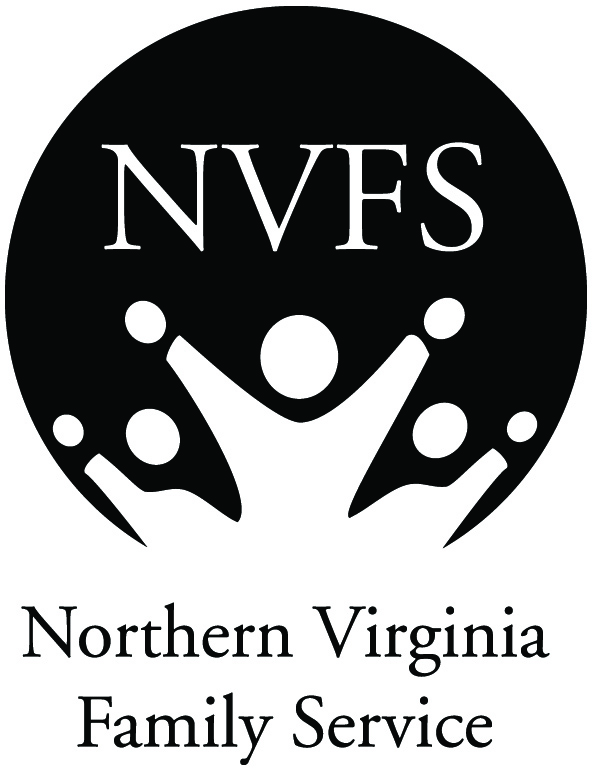 6400 Arlington Blvd., Suite 110 • Falls Church, VA 22042 • 571.748.2800Language(s) spoken by client(s): __________________________________________________________Current English ability: __________________________________________________________________Language(s) spoken by parent/legal guardian: _______________________________________________Current English ability: __________________________________________________________________Time/Day available for services: ___________________________________________________________Services Requested: Counseling Services for victims of domestic violence Anger management Substance abuse Parenting classes Program for Survivors of Torture and Trauma Case Management Immigration Legal Services Housing Assistance Other(s): _________________________________________________________________________More information as neededPayment MethodPayment MethodPayment MethodPayment MethodPayment MethodPayment MethodPayment MethodPayment MethodSelf-PayInsuranceSliding ScaleClient would benefit from assistance with payment:Client would benefit from assistance with payment:Client would benefit from assistance with payment:Client would benefit from assistance with payment:YesNoNotes:Notes:Notes:Notes:Notes:Notes:Notes: